Anexo IIFicha de QualificaçãoNome ___________________________________________________________ Filiação: Pai_________________________Mãe___________________________Data de Nascimento: ___/___/____Município_________________Estado_______Estado Civil:__________________________Cônjuge:______________________Nível/Classe_______________Tempo de profissão:________________________CPF:__________________________R.G./Órgão Expedidor:_________________Cargo: Agente Penitenciário Estadual – Lotação___________________________Declaro na qualidade de candidato às eleições do Conselho de Administração Penitenciária, serem verdadeiras as informações constantes deste documento, bem como declaro que não fui condenado em processo de natureza criminal.______________________, _____de_____________________de__________._____________________________(Assinatura)- Anexar cópia da cédula de identidade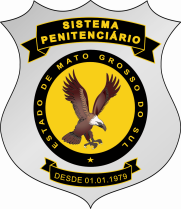 GOVERNO DO ESTADO DE MATO GROSSO DO SULSECRETARIA DE ESTADO DE JUSTIÇA E SEGURANÇA PUBLICAAGENCIA ESTADUAL DE ADMINISTRAÇÃO DO SISTEMA PENITENCIÁRIO ELEIÇÃO DO CONSELHO DE ADMINISTRAÇÃO PENITENCIÁRIA – C.A.P/MS